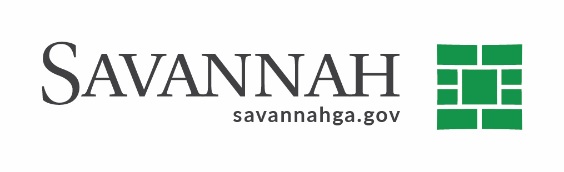 Purchasing NotesPurchasing NotesPurchasing NotesEvent #Title: Cost: Type of Procurement: Annual Contract  
Annual Maintenance Agreement  One Time Purchase Contract Term (If Applicable)Contract Term (If Applicable)Contract Term (If Applicable)S/DBE (If Applicable)S/DBE (If Applicable)S/DBE (If Applicable)Matrix (If Applicable)Matrix (If Applicable)Matrix (If Applicable)NotesNotesNotes